Bussolengo, 11 giugno 2018WORLDMATCH E OCTAVIAN: UNA NUOVA PARTNERSHIP STRATEGICA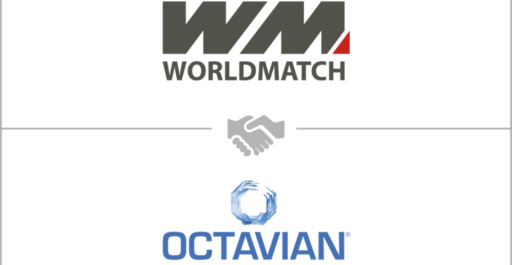 Octavian Gaming Solution e WorldMatch, le due storiche aziende del gaming italiano con proiezione internazionale, annunciano l’ingresso di Octavian nel capitale di WorldMatch con una quota pari al 50%.La nuova compagine societaria consentirà di capitalizzare la grande esperienza di Octavian, leader nella produzione di contenuti di gioco con sedi di sviluppo in Italia, Russia e Inghilterra e la consolidata presenza sul mercato di WorldMatch, società di riferimento nella progettazione di piattaforme e prodotti di gioco online.Simone Pachera, AD di Octavian, commenta così l’operazione finanziaria: “L’entrata nel capitale di WorldMatch rappresenta una diversificazione importante per il nostro gruppo: da un lato ci consente di rendere immediata e capillare la distribuzione omnichannel del nostro vasto portfolio di contenuti di gioco, attraverso le integrazioni B2B di WorldMatch con i principali attori dei mercati regolamentati internazionali; dall’altro lato ci permette di fondere il know-how dei nostri team di sviluppo con le elevate competenze tecniche del team WorldMatch, condividendo l’expertise anche nella realizzazione di soluzioni per il mercato retail. Un approccio win-win di reciproca sinergia con l’obiettivo di raggiungere nuovi traguardi di qualità del prodotto e soddisfazione dei nostri clienti”.Anche Andrea Boratto, Amministratore Delegato di WorldMatch, dichiara la propria soddisfazione per l’accordo: “Aver scelto Octavian come partner strategico consentirà di accelerare il nostro percorso di crescita e di sfruttare appieno la prossima convergenza del gioco online e quello terrestre. Siamo orgogliosamente proprietari di un portfolio prodotti di oltre 200 giochi Html5, distribuiti nei principali mercati regolamentati e presenti nell’offerta dei maggiori operatori di gioco online nazionali e internazionali. Siamo eccitati dall’idea di poter distribuire i nostri contenuti anche sul mercato retail e sono convinto che la fusione delle competenze di Octavian e WorldMatch rappresenti un asset strategico importantissimo che garantirà la conquista di nuove quote di mercato”.WorldMatch continuerà ad operare in autonomia sotto la direzione di Andrea Boratto, da anni alla guida dell’azienda, mentre l’incarico di Presidente del consiglio di amministrazione è stato affidato a Mauro Crivellente, che ricopre lo stesso ruolo in Octavian.PARTNERSHIP WITH OCTAVIAN: WorldMatch and Octavian a new strategic partnershipOctavian Gaming Solution and WorldMatch, the two historic Italian gaming companies with an international reach, announce that Octavian has bought 50% stake in WorldMatch.The new company structure will make it possible to capitalise on Octavian’s great experience, a leader in the production of gaming content, with development sites in Italy, Russia and England, as well as a consolidated presence in the market of WorldMatch, a benchmark company in the design of online gaming platforms and products.Simone Pachera, Octavian’s CEO, comments on the financial transaction: “Our 50% capital of WorldMatch represents an important diversification for our group: on the one hand it allows us to make the omnichannel distribution for our vast game content portfolio immediate and widespread, thanks to WorldMatch B2B integration with the main players in international regulated markets; on the other hand it allows us to merge the know-how of our development teams with the high technical skills of the WorldMatch team, and also sharing expertise in order to create solutions for the retail market. It is a win-win approach characterised by a mutual synergy, with the aim of achieving new goals for product quality and customer satisfaction “.Also Andrea Boratto, CEO of WorldMatch, declares his satisfaction with the agreement: “Having chosen Octavian as a strategic partner will allow us to accelerate our growth path and take full advantage of the next convergence of online and terrestrial gaming. We are proud owners of a portfolio with more than 200 Html5 games, which are distributed on the main regulated markets and offered by the major national and international online gaming operators. We are excited by the idea of being able to distribute our contents also in retail market and I am convinced that the merger of the skills of Octavian and WorldMatch represents a very important strategic asset that will guarantee the acquisition of larger market share”.WorldMatch will continue to operate autonomously under the direction of Andrea Boratto, who has been leading the company for years, while the position of Chairman of the board of directors has been entrusted to Mauro Crivellente, who holds the same role in Octavian.